السيرة الذاتية- الاسم الرباعي : احمد عبد الستار حسين نصيف                            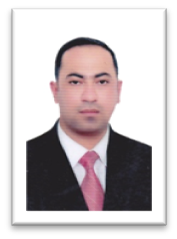 - تاريخ الولادة : 30/9/1978 - الحالة الاجتماعية : متزوج- عدد الاولاد : 3 - الشهادة : دكتوراه تاريخ الحصول عليها 29/1/2017 - التخصص العام : الاعلام - التخصص الدقيق : اذاعة وتلفزيون- اللقب العلمي : استاذ مساعد  / تاريخ الحصول عليه 2020 - الوظيفة : تدريسي- عنوان العمل : جامعة ديالى / كلية الفنون الجميلة - عدد سنوات الخدمة في التعليم العالي : (16)- الجهة المانحة للشهادة البكلوريوس : جامعة بغداد / كلية الاعلام / العراق - الجهة المانحة لشهادة الماجستير : جامعة الجنان / كلية الاعلام / لبنان - الجهة المانحة لشهادة الدكتوراه : جامعة بغداد / كلية الاعلام / العراق - عنوان اطروحة الدكتوراه : التفاعلية في مواقع القنوات الفضائية ودورها بتعزيز حرية الرأي والتعبير / دراسة تحليلية ميدانية - عنوان رسالة الماجستير :   اطر تغطية قضايا الديمقراطية في البرامج الحوارية للقنوات الفضائية الوافدة باللغة العربية  / دراسة تحليلية لبرنامجي عين على الديمقراطية في قناة الحرة وأجندة مفتوحة في قناة BBC - الهاتف النقال : 07722056469 - البريد الالكتروني : theeditor79@gmail.com- الاميل الرسمي :  dr.ahmed@uodiyala.edu.iq * الوظائف التي شغلها * الجهات او المعاهد التي درس فيها * المواد التي قام بتدريسها * المؤتمرات والندوات العلمية والورش التدريبية التي شارك فيها * المشروعات البحثية في مجال التخصص لخدمة البيئة والمجتمع او تطوير التعليم * عضوية الهيئات * التكريم * كتب الشكر التي حصل عليها خلال سنوات الخدمة (68) * العمل الصحفي * انشطة اخرى                                                                          التوقيع                                                         الاسم / أ.م. د. احمد عبد الستار حسينتالوظيفة مكان العمل المدة من – الى 1معاون مدير جامعة ديالى / قسم الاعلام والعلاقات العامة 2008 الى 20102مسؤول شعبة المتابعة الاعلامية جامعة ديالى / قسم الاعلام والعلاقات العامة 2012 الى 2017 3تدريسي جامعة ديالى / كلية الفنون الجميلة 2017 الى الان 4مقرر قسم السمعية والمرئية جامعة ديالى / كلية الفنون الجميلة 2017 الى 2020 5رئيس قسم الفنون السينمائية والتلفزيونية / الدراسة المسائية جامعة ديالى / كلية الفنون الجميلة2018 الى 20206رئيس قسم قسم الاعلام والعلاقات العامة /جامعة ديالى2020الى الان تالجهة المدة من – الى  الملاحظات  1جامعة ديالى / كلية الفنون الجميلة 2017 الى الان لا يوجد تالمادةالجامعةالكليةالقسمالمرحلة1جماليات التصوير والاضاءةديالىالفنون الجميلةالسمعية والمرئيةالرابعة2تاريخ السينما والتلفزيونديالىالفنون الجميلةالسمعية والمرئيةالثالثة3اخراج الفيلم الوثائقي ديالىالفنون الجميلةالفنون السينمائية والتلفزيونية الثانية 4مبادئ التصوير والاضاءة ديالىالفنون الجميلةالفنون السينمائية والتلفزيونية الثانية 5التكوين الصوري ديالىالفنون الجميلةالفنون السينمائية والتلفزيونية الثالثة6ادارة الانتاجديالىالفنون الجميلةالسمعية والمرئيةالثالثة7وسائل الاتصالديالىالفنون الجميلةالتربية الفنيةالرابعة8حقوق الانسان والديمقراطية ديالى الفنون الجميلة السمعية والمرئية الاولى 9التصوير الفوتوغرافي ديالى الفنون الجميلة الفنون السينمائية والتلفزيونية  الاولى 10حقوق الانسان والديمقراطية ديالى الفنون الجميلة التربية الفنية  الاولى ت طبيعة النشاط مكان الانعقاد نوع المشاركة السنة الدراسية 1مؤتمر علمي رئاسة جامعة ديالى عضو اللجنة الاعلامية 2009 2مؤتمر علمي جامعة ديالى / كلية التربية للعلوم الانسانيةعضو اللجنة الاعلامية 2010 3مؤتمر علمي جامعة بغداد / كلية الاعلام حضور 2015 4مؤتمر علمي الجامعة العراقية / كلية الاعلام حضور 2015 5ورشة عمل جامعة بغداد / كلية الاعلام مشارك 2016 6سلسلة ندوات توعوية عن البطاقة الوطنية جامعة ديالى والكليات التابعة لها ادارة جلسات وباحث2016 7سلسلة ندوات توعوية عن الكهرباء جامعة ديالى والكليات التابعة لهاادارة جلسات وباحث2017 8سلسلة ندوات توعوية عن الامن الوقائي والسلامة العامة جامعة ديالى والكليات التابعة لهاادارة جلسات وباحث 2017 9ندوة علمية عن معامل التأثير والنشر الدولي جامعة ديالى / كلية التربية للعلوم الانسانية محاضر 2017 10ورشة عمل حول توليد الافكار الخاصة بإنتاج الافلام الطلابية كلية الفنون الجميلة محاضر 201711المؤتمر العلمي السنوي الثالث كلية العلوم الانسانية / جامعة السليمانية باحث 201712ورشة عمل حول توليد الافكار التسويقية لإنتاج الافلام الطلابية كلية الاعلام / جامعة بغداد محاضر 2018 13ورشة عمل تدريبية حول البرنامج التكاملي كلية الطب / جامعة ديالى مشارك 2018 14المؤتمر الدولي الاول للتطبيقات الالكترونية كلية الادارة والاقتصاد / جامعة ديالى عضو لجنة اعلامية 2018 15المؤتمر الدولي الاول كلية الفنون الجميلة / قسم الفنون التشكيلية باحث 201916ندوة علمية لقسم الدراسات الاجتماعية / بيت الحكمة بالتعاون مع كلية الاداب /قسم الاعلام جامعة كركوكباحث 2019 17المؤتمر الدولي الافتراضي الاول للتعليم الالكتروني جامعة ديالىرئيس اللجنة الاعلامية 202118المؤتمر السنوي الرابع والدولي الثالث كلية الاعلام /جامعة بغدادباحث202119المؤتمر السنوي خامس والدولي الرابعكلية الاعلام /جامعة بغدادباحث2022تعنوان البحث محل النشر السنة 1التفاعلية في مواقع القنوات الفضائية (مستل) مجلة الباحث الاعلامي/ جامعة بغداد / كلية الاعلام  2016 2دوافع استخدام كبار السن للفيس بوك والاشباعات المتحققةمجلة الباحث الاعلامي/ جامعة بغداد / كلية الاعلام  2017 3توظيف القائم بالاتصال في القنوات الفضائية للإعلام الجديد منشور في مجلة  ديالى للبحوث الانسانية  20184الانفوغرافيك في وسائل الاعلام ودوره في ادراك الجمهور للمعلومات المجلد الاول لمؤتمر الموروث الحضاري في الفن المعاصر/ قسم الفنون التشكيلية / كلية الفنون الجميلة / جامعة ديالى 2019 5الاعلام الرقمي ودوره في التسويق للنتاجات الفنية منشور في مجلة الاكاديمي 2019 6الانتاج السينمائي المشترك واثره على الشكل والمضمون في الفيلم العراقي مقبول للنشر في مجلة نسق 20207المعالجة الفنية للبرامج الوثائقية في القنوات الفضائية منشور في مجلة الباحث الاعلامي 20208أثر الصحافة المدرسية في تنمية الوعي الصحي ازاء وباء كورونا لتلامذة المرحلة الابتدائيةوقائع المؤتمر الدولي الثالث والسنوي الرابع  لكلية الاعلام /جامعة بغداد الذي عقد تحت عنوان ( الاعلام وادارة الازمات المحلية والدولية )20219توظيف الاعلام الجامعي للبيئة الرقمية وفق المعاير المؤسساتية  مقبول للنشر في  وقائع المؤتمر الدولي الرابع والسنوي الخامس   لكلية الاعلام /جامعة بغداد2022تالجهة الصفة 1نقابة الصحفيين العراقيينعضواً 2اتحاد الاذاعات والتلفزيونات العراقيةعضواً 3الجمعية العراقية للعلاقات العامةعضواً تالجهة نوع التكريم  السنة 1السيد وزير التعليم العالي والبحث العلمي شهادة تقديرية للطلبة المبتعثين خارج القطروال الاالاعلاموال والعلا20132السيد رئيس جامعة ديالى  شهادة تقديرية للموظف المتميز في قسم الاعلام والعلاقات العامة 20083السيد رئيس جامعة ديالى شهادة تقديرية للموظف المثالي في قسم الاعلام والعلاقات العامة 20094السيد عميد كلية الهندسة في جامعة ديالى شهادة تقديرية تثميناً للجهود المبذولة في اقامة ندوة علمية عن ترشيد استهلاك الكهرباء 2017تالجهة عدد الكتب 1السيد وزير التعليم العالي والبحث العلمي العراقي7وال الاالاعلاموال والعلا2وزارة الثقافة  العراقية 13السيد رئيس جامعة ديالى 344السيد مساعد رئيس جامعة ديالى 65السادة عمداء الكليات في جامعة ديالى  506مدير دائرة الاحوال المدنية والجوازات في ديالى 17مدير مرور ديالى 18مديرية شرطة ديالى 19محافظ ديالى 1ت المؤسسة الصفة 1جريدة الوآن جامعيةرئيس تحرير2مجلة الآفاق الجديدةرئيس تحرير 3جريدة الابداع الرقمي الالكترونية رئيس تحرير3قناة الجامعية الفضائية / مكتب جامعة ديالىمخرج تالنشاطالسنة 1رئيس اللجنة الاعلامية لشطر ملاك كلية التربية الاصمعي وكلية التربية الرازي  20082عضو لجنة كتابة دليل جامعة ديالى 20093عضو اللجنة الاعلامية في الاحتفال المركزي ليوم جامعة ديالى 20104عضو اللجنة الاعلامية في الاحتفال المركزي لخريجي طلبة جامعة ديالى 20105عضو اللجنة المالية الخاصة بقسم الاعلام والعلاقات العامة في جامعة ديالى20106خبير علمي لأبحاث الترقية العلمية 2017 7عضو لجنة مناقشة رسائل واطاريح من 20178رئيس وعضو في لجان مناقشة ابحاث تخرج الطلبة 2017- 20189عضو لجنة امتحانية 	                                      من 2017 الى 2020220182018بثبب10كتابة المقالات والتحقيقات الصحفية 2009 الى الان 11عضو مجلس ضمان الجودة / كلية الفنون الجميلة / جامعة ديالى 2019 12عضو لجنة الترقيات العلمية في كلية الفنون الجميلة / جامعة ديالى 2021